Peaches in the Pines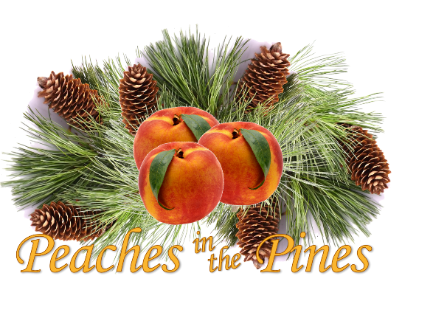 Exhibitor ContractJune 8, 2019
728 Lake Meriwether Road, Woodbury, GA  30293meriwetherchamber@windstream.net                                         706-655-2558Congratulations, you have been accepted as a vendor/exhibitor for our Peaches in the Pines Festival.  Please review the following guidelines, sign the contract and return with your exhibitor fee prior to: May 24, 2019.  You have been accepted to only sell the items in your photographs.  Your vendor fee is ___________ Participation:  You are required to operate your exhibit for the full day of the Festival (9:00 am-6:00 pm on Saturday) No Early Breakdowns. Cancellation Policy:  100% refund will be given if you cancel more than 30 days before the festival.  50% refund will be given if you cancel more than 14 days before the festival.  No refunds or credits if cancellation notice is given less than 14 days before the festival.Generators are not allowed – if you need electricity it can be included in your rental fee and must specify type/voltage needed. Exhibitors of Children’s Activities which are mechanical, inflatable or moving structures shall provide a certificate of insurance made to Meriwether County Chamber of Commerce & Tourism must be provided with your signed contract.Registration/Check –in/Booth Guidelines You may check-in at the festival site between 3:00 p.m. and 7:00 p.m. on Friday or between 7:00 a.m. and 8:30 a.m. on Saturday.  No arrangements can be made for late check-in. You will be given your booth space assignment upon check-in.Assigned spaces are non-transferable and may not be shared with others. You may pull your vehicle near your booth space for unloading and set up; after which your vehicle must be relocated to the sanctioned vendor parking lot by 8:30 a.m. on Saturday.Exhibitors must stay within their booth boundaries.  Booth perimeters are clearly marked; do not extend into adjacent areas or walkways.All tents must be secured to the ground.Use only heavy duty 3-prong (grounded) wire extension cords. Service is 15 amp/110 volt.You will be asked to remove items that have not been prior approved.  We will not approve new items during the festival.Booths cannot be taken down until Festival closes on Saturday at 6:00 p.m.  Exhibitor vehicles cannot be relocated to the booth area until after the festival closes.Please remove all of the trash from your booth area and place it in designated receptacles.The festival is situated on the Lake Meriwether property and may have uneven terrain in some places. Sales Tax – vendors are responsible for their own accounting and submission of sales tax.Agreement:  By signing this contract, I hereby agree to all of the terms of the festival as noted above; I FURTHER AGREE TO RELEASE FROM LIABILITY:    IN CONSIDERATION FOR BEING ALLOWED TO PARTICIPATE IN THIS EVENT, I, ON BEHALF OF MYSELF, MY BUSINESS ENTITY, MY AGENTS, MY SUCCESSOR AND ASSIGNS, HEREBY RELEASE AND HOLD HARMLESS COUNTY OF MERIWETHER, LAKE MERIWETHER, PEACHES IN THE PINES AND THEIR RESPECTIVE OFFICIALS, EMPLOYEES, AGENTS AND REPRESENTATIVES, AS WELL AS THE PROPERTY OWNERS AND/OR TENANTS AND ANY OTHER PERSONS ASSOCIATED WITH THE OWNERS BEFORE, DURING AND AFTER THE EVENT FROM ANY AND ALL CLAIMS, ACTIONS, CAUSES OF ACTION AND LIABILITY OF ANY KIND AND NATURE RELATED IN ANY WAY TO THE EVENT OR MY PRESENCE ON THE PROPERTY IN ASSOCIATION WITH THE EVENT AND FURTHER WAIVE ANY RIGHTS WITHOUT LIMITS UPON LIABILITY, FOR USE OF ALL PROPERTY AND FACILITIES OR ANY DAMAGES THEREIN INCURRED.  VENDOR SIGNATURE______________________________________________DATE___________PLEASE MAIL YOUR COMPLETED REGISTRATION, ALONG WITH ALL APPLICABLE FEES MERIWETHER COUNTY CHAMBER OF COMMERCE and TOURISMP.O. BOX 9WARM SPRINGS, GA   31830
706-655-3322